    Educação Musical Mendelssohn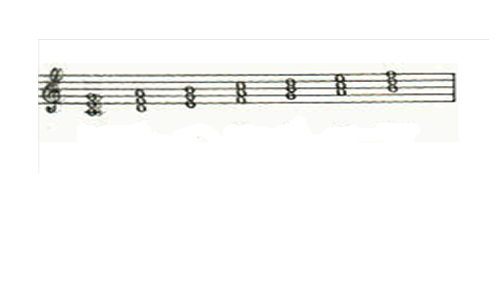 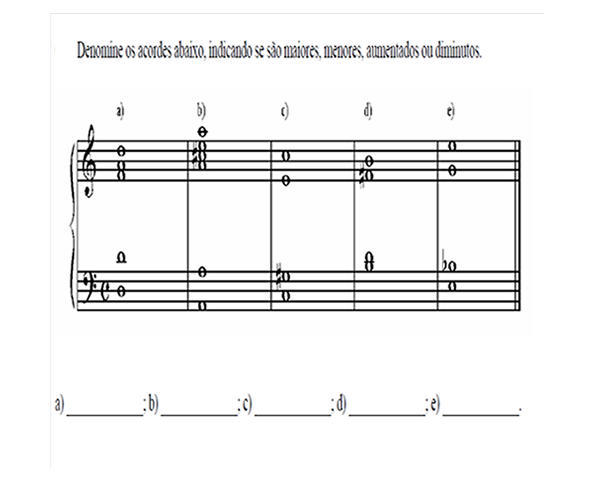 